Official league roster – Basketball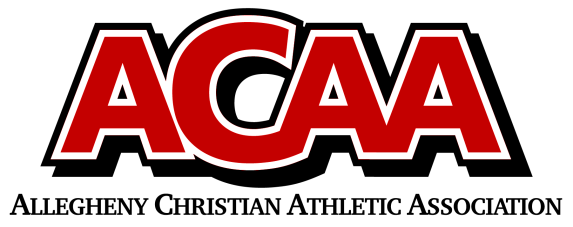 SCHOOL NAME:   BELLEVILLE MENNONITE	          HEAD COACH:  CHASE PEACHEYOPPONENT: ________________________________	          ASST. COACH:  MICHAEL AMMON	DATE: __________
OFFICIAL ACAA LEAGUE TEAM ROSTER - TO BE SUBMITTED TO THE SCORER’S TABLE BEFORE EACH GAME.NumberNameYearPositionHeight14Evan Crosson122Drew Miriello1211Quinn Renno1212Clay Ammon1121Miguel Interiano1131Paul Yoder1142Dakota Gibbons1010Bryson Peachey1051Collin Hartzler952Ethan Renno954Grant Yoder9